2013-14 Child Support Independent Verification Worksheet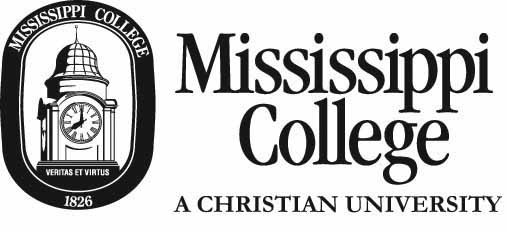 							Federal Aid ProgramsYour financial aid application has been chosen for a review process called “Verification.”  Child Support Verification is a process by which Mississippi College compares the information on your application with documentation from you and/or your spouse stating that someone in your household pays child support. The law says that our institution has a right to ask for this information before we award you Federal aid.  If there are differences in the application and the financial documents, then an electronic correction is made to your application.  What you should do for verification?     1.	Complete and sign this verification worksheet.Return with this worksheet, documentation that proves someone in your household paid child support.Submit the information to the financial aid office as soon as possible.Once the financial aid office has your documentation, the verification will be completed and any corrections will be made by the financial aid office.Once verification is completed, then you can be awarded federal aid.A. Student Information__________________________________________________             ____________________Last Name                                 First Name                      M.I.		      	       Social Security Number___________________________________________________________	      ________________________Address (include apt. no.)					                   	       Date of Birth___________________________________________________________	      ________________________City                                             State                           Zip code                	      Phone number (include area code)B. Child Support Paid Did you or your spouse, pay child support in 2012?              ____Yes          ____No            (If yes, please provide the information below and supporting documentation)C.  Sign this Worksheet	By signing this worksheet, I (we) certify that all the information reported on it is complete and correct.  ______________________________________________	Student                                                    Date	_______________________________________________Spouse (Optional)                                   Date					Mail completed form to:					Financial Aid					Clinton, MS 39058					Fax: 601-925-3950Name of Person Who Paid Child SupportName of Person to Whom Child Support was PaidName of Child for Whom Child Support was PaidAmount of Child Support Paid in 2012